NAME: _____________________      GRADE : 2                                                                        SUB: MATHS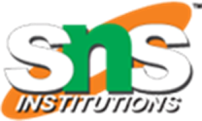 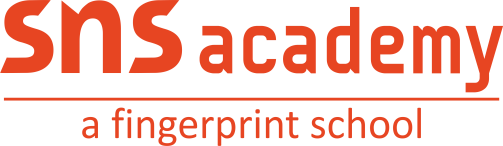 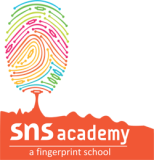 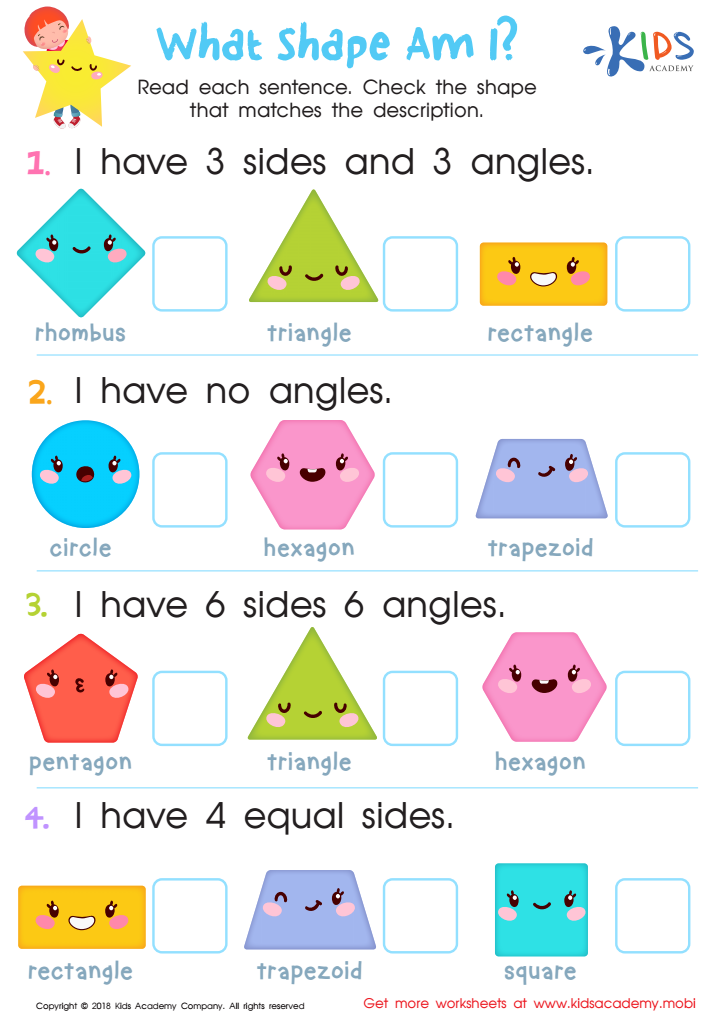 